В соответствии с Законом Приднестровской Молдавской Республики от 23 ноября 1994 года «О стандартизации» (СЗМР 94-4) с изменениями и дополнением, внесенным законами Приднестровской Молдавской Республики от 10 июля 2002 года № 152-ЗИД-III (САЗ 02-28), от 24 декабря 2012 года № 259-ЗИ-V (САЗ 12-53), от 30 декабря 2013 года № 289-ЗИД-V (САЗ 14-1), от 21 января 2014 года № 35-ЗИ-V (САЗ 14-4), Постановлением Верховного Совета Приднестровской Молдавской Республики от 21 мая 2002 года № 584 «О признании рамочной нормой права на территории Приднестровской Молдавской Республики Соглашения «О проведении согласованной политики в области стандартизации, метрологии и сертификации» (с оговоркой) Межгосударственного совета по стандартизации, метрологии и сертификации» (САЗ 02-21), в целях актуализации нормативной базы стандартов,                   п р и к а з ы в а ю:1. Ввести в действие на территории Приднестровской Молдавской Республики в качестве государственных стандартов Приднестровской Молдавской Республики с редакционными изменениями, соответствующими требованиям законодательства Приднестровской Молдавской Республики, следующие межгосударственные стандарты:ГОСТ 30648.4-99 «Продукты молочные для детского питания. Титриметрические методы определения кислотности»; ГОСТ 31757-2012 «Масла растительные, жиры животные и продукты их переработки. Определение содержания твердого жира методом импульсного ядерно-магнитного резонанса»; ГОСТ 31933-2012 «Масла растительные. Методы определения кислотного числа»;ГОСТ 32049-2013 «Ароматизаторы пищевые. Общие технические условия»;ГОСТ 32189-2013 «Маргарины, жиры для кулинарии, кондитерской, хлебопекарной и молочной промышленности. Правила приемки и методы контроля»; ГОСТ 32219-2013 «Молоко и молочные продукты. Иммуноферментные методы определения наличия антибиотиков»;ГОСТ 32366-2013 «Рыба мороженая. Технические условия». 2. Ввести в действие на территории Приднестровской Молдавской Республики с редакционными изменениями, соответствующими требованиям законодательства Приднестровской Молдавской Республики, следующие государственные стандарты Приднестровской Молдавской Республики: ГОСТ ПМР ГОСТ Р 51453-2016 «Жир молочный. Метод определения перекисного числа в безводном жире», гармонизированный с ГОСТ Р 51453-99;ГОСТ ПМР ГОСТ Р 51457-2016 «Сыр и сыр плавленый. Гравиметрический метод определения массовой доли жира», гармонизированный с ГОСТ Р 51457-99;ГОСТ ПМР ГОСТ Р 51460-2016 «Сыр. Метод определения массовых долей нитратов и нитритов», гармонизированный с ГОСТ Р 51460-99;ГОСТ ПМР ГОСТ Р 52173-2016 «Сырье и продукты пищевые. Метод идентификации генетически модифицированных источников (ГМИ) растительного происхождения», гармонизированный с ГОСТ Р 52173-2003;ГОСТ ПМР ГОСТ Р 52994-2016 «Жир молочный. Определение пероксидного числа», гармонизированный с ГОСТ Р 52994-2008;ГОСТ ПМР ГОСТ Р 53456-2016 «Концентраты сывороточных белков сухие. Технические условия», гармонизированный с ГОСТ Р 53456-2009;ГОСТ ПМР ГОСТ Р ИСО 5555-2016 «Животные и растительные жиры и масла. Отбор проб», гармонизированный с ГОСТ Р ИСО 5555-2010.3. На официальном сайте Министерства регионального развития, транспорта и связи Приднестровской Молдавской Республики (http://minregion.gospmr.org/) в двухнедельный срок со дня официального опубликования настоящего Приказа разместить тексты, либо ссылки на сайты, содержащие тексты введенных стандартов, согласно пунктам 1 и 2 настоящего Приказа.4. Настоящий Приказ вступает в силу со дня, следующего за днем его официального опубликования в газете «Приднестровье».МИНИСТЕРУЛ ДЕЗВОЛТЭРИЙРЕЖИОНАЛЕАЛ РЕПУБЛИЧИЙ МОЛДОВЕНЕШТЬ НИСТРЕНЕМИНИСТЕРУЛ ДЕЗВОЛТЭРИЙРЕЖИОНАЛЕАЛ РЕПУБЛИЧИЙ МОЛДОВЕНЕШТЬ НИСТРЕНЕ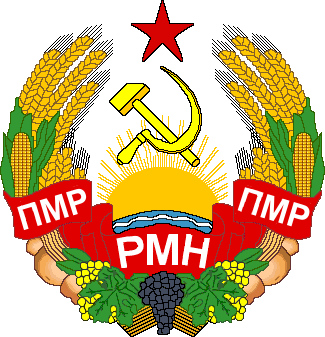 МIНIСТЕРСТВОРЕГIОНАЛЬНОГО РОЗВИТКУПРИДНІСТРОВСЬКОI МОЛДАВСЬКОIРЕСПУБЛІКИ МIНIСТЕРСТВОРЕГIОНАЛЬНОГО РОЗВИТКУПРИДНІСТРОВСЬКОI МОЛДАВСЬКОIРЕСПУБЛІКИ МIНIСТЕРСТВОРЕГIОНАЛЬНОГО РОЗВИТКУПРИДНІСТРОВСЬКОI МОЛДАВСЬКОIРЕСПУБЛІКИ МИНИСТЕРСТВО РЕГИОНАЛЬНОГО РАЗВИТИЯПРИДНЕСТРОВСКОЙ МОЛДАВСКОЙ РЕСПУБЛИКИМИНИСТЕРСТВО РЕГИОНАЛЬНОГО РАЗВИТИЯПРИДНЕСТРОВСКОЙ МОЛДАВСКОЙ РЕСПУБЛИКИМИНИСТЕРСТВО РЕГИОНАЛЬНОГО РАЗВИТИЯПРИДНЕСТРОВСКОЙ МОЛДАВСКОЙ РЕСПУБЛИКИМИНИСТЕРСТВО РЕГИОНАЛЬНОГО РАЗВИТИЯПРИДНЕСТРОВСКОЙ МОЛДАВСКОЙ РЕСПУБЛИКИМИНИСТЕРСТВО РЕГИОНАЛЬНОГО РАЗВИТИЯПРИДНЕСТРОВСКОЙ МОЛДАВСКОЙ РЕСПУБЛИКИМИНИСТЕРСТВО РЕГИОНАЛЬНОГО РАЗВИТИЯПРИДНЕСТРОВСКОЙ МОЛДАВСКОЙ РЕСПУБЛИКИПРИКАЗПРИКАЗПРИКАЗПРИКАЗПРИКАЗПРИКАЗ______10 октября 2016 года__________10 октября 2016 года____  г. Тирасполь№ ___734_______№ ___734_______О введении в действие нормативных документов по стандартизации на территории Приднестровской Молдавской Республики(опубликование в газете «Приднестровье» от 18 октября 2016 года № 192)О введении в действие нормативных документов по стандартизации на территории Приднестровской Молдавской Республики(опубликование в газете «Приднестровье» от 18 октября 2016 года № 192)О введении в действие нормативных документов по стандартизации на территории Приднестровской Молдавской Республики(опубликование в газете «Приднестровье» от 18 октября 2016 года № 192)Министр                                                              			        П.М. Гужев